TOP 632 A CURVETECH: Zgrabiarka dwukaruzelowa z praktycznym kierowaniem po łukuPöttinger prezentuje nową, zwrotną, dwukaruzelową zgrabiarkę TOP 632 A CURVETECH. Dużą elastyczność w pracy maszyna ta zawdzięcza kierowaniu po łuku tylnych karuzeli. Dzięki temu szerokości robocze można zmieniać w dużym zakresie, w zależności od tego jaka maszyna będzie pracowała jako następna na polu. Przeszkody czy praca na polu w kształcie klina nie stanowią żadnego problemu. Zgrabiarka dwukaruzelowa w trybie pracy odkładnia pokosu podwójnego osiąga szerokość roboczą do 6,3 m. Do odłożenia pokosu podwójnego lub dwóch pokosów pojedynczych, tylną karuzelę, która jest połączona z przednią przez elastyczną ramę, można przestawiać w lewą lub prawą stronę  przy pomocy siłownika hydraulicznego. Nowe kierowanie po łuku CURVETECHCURVETECH nazywa Pöttinger automatyczne kierowanie wymuszone tylnych karuzeli czyli kierowanie po łuku. Do sterowania tylną karuzelą służą dwa siłowniki hydrauliczne. Dodatkowa sztanga między przednim punktem obrotu ramy głównej i siłownikiem hydraulicznym, służy podczas jazdy w zakręcie optymalizacji stopnia pokrycia obydwu karuzeli. Dzięki temu szerokość robocza jest wykorzystana optymalnie.Sterowanie preselekcyjne BASIC CONTROLTOP 632 A CURVETECH jest seryjnie wyposażony w BASIC CONTROL. Dzięki funkcji preselekcji komfort obsługi jest maksymalny. Do wyboru są następujące tryby pracy: pokos pojedynczy, pokos podwójny, manewrowanie, transport.Obydwa siłowniki hydrauliczne do kierowania tylną karuzelą są sterowane automatycznie w taki sposób, żeby przy uruchomieniu zaworu tylna karuzela ustawiała się we właściwej pozycji.  Funkcja preselekcji hydraulicznego wychylenia fartucha pokosu stanowi wyposażenie seryjne.Perfekcyjne kopiowanie nierówności pola Ciągane zgrabiarki dwukaruzelowe TOP A są seryjnie wyposażone w oś tandemową. Żaden stok nie jest dla nich zbyt stromy. Przy kopiowaniu terenu zgrabiarki TOP wspomaga dodatkowo podwójne, zamontowane po środku tylnej karuzeli koło kopiujące (na życzenie) oraz dostępne jako opcja cenione przez rolników koło MULTITAST. Zawieszenie kardaniczne tylnej karuzeli i duży zakres pracy przegubów ramy umożliwiają znakomite, trójwymiarowe dopasowanie karuzeli do każdej nierówności pola.  Nowy TOP 632 A CURVETECH od Pöttingera to rozwiązanie dla gospodarstw, które oczekują dużej niezawodności w pracy i inteligentnej techniki. Podgląd zdjęć:  Pozostałe zdjęcia w jakości odpowiedniej do druku:https://www.poettinger.at/de_at/Newsroom/Pressebild/4535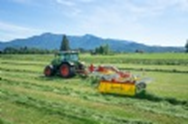 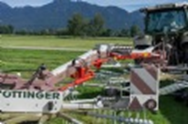 Czyste zgrabianie z nowym TOP 632 A CURVETECHBezpieczna praca na stoku i kopiowanie nierówności pola to cechy wyróżniające nowy TOP 632 A CURVETECHhttps://www.poettinger.at/de_at/Newsroom/Pressebild/5214https://www.poettinger.at/de_at/Newsroom/Pressebild/5215